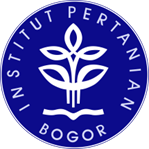 PERNYATAAN MENGENAI TESIS DAN
SUMBER INFORMASI SERTA PELIMPAHAN HAK CIPTADengan ini saya menyatakan bahwa tesis dengan judul “Judul Karya Ilmiah Tugas Akhir” adalah karya saya dengan arahan dari dosen pembimbing dan belum diajukan dalam bentuk apa pun kepada perguruan tinggi mana pun. Sumber informasi yang berasal atau dikutip dari karya yang diterbitkan maupun tidak diterbitkan dari penulis lain telah disebutkan dalam teks dan dicantumkan dalam Daftar Pustaka di bagian akhir tesis ini.Dengan ini saya melimpahkan hak cipta dari karya tulis saya kepada Institut Pertanian Bogor.Bogor, Bulan Tahun 20XXNamaNIMRINGKASANNAMA MAHASISWA. Judul Tesis. Dibimbing oleh NAMA PEMBIMBING 1 dan NAMA PEMBIMBING 2.SUMMARYSTUDENT NAME. Title of Dissertation. Supervised by NAME of 1st SUPERVISOR 1st, NAME of 2nd SUPERVISOR, and NAME of 3rd SUPERVISOR. Narasi ditulis dalam satu spasi, disusun dalam beberapa paragraf, dan tidak lebih dari dua halaman. Ringkasan/Summary memuat latar belakang permasalahan, tujuan, metode, hasil dan pembahasan dengan penekanan pada temuan baru, dan implikasi yang disajikan secara ringkas,  informatif, dan faktual. Tidak diperbolehkan mengacu pustaka, gambar, dan tabel. Singkatan hanya dikenalkan jika masih digunakan lagi dalam bagian lain Ringkasan/Summary. Kata kunci: ditulis dalam bahasa Indonesia, disusun berdasarkan abjad, maksimum lima kata atau frasa Keywords: ditulis dalam bahasa Inggris, disusun berdasarkan abjad, maksimum lima kata atau frasa.Tesissebagai salah satu syarat untuk memperoleh gelarMagister padaProgram Studi …….Judul Tesis	: Judul Karya Ilmiah Maksimum Tiga Baris, Lima Belas Kata Tidak Termasuk Kata Depan dan Kata SambungNama	:	Nama LengkapNIM	:	NIMDisetujui olehDiketahui olehPRAKATAPuji dan syukur penulis panjatkan kepada Allah subhanaahu wa ta’ala atas segala karunia-Nya sehingga karya ilmiah ini berhasil diselesaikan. Tema yang dipilih dalam penelitian yang dilaksanakan sejak bulan …. 20XX sampai bulan …. 20XX ini ialah ………., dengan judul “…………………………………………”.Terima kasih penulis ucapkan kepada para pembimbing, … (nama lengkap dan gelar) yang telah membimbing dan banyak memberi saran. Ucapan terima kasih juga disampaikan kepada moderator seminar, dan penguji luar komisi pembimbing. Di samping itu, penghargaan penulis sampaikan kepada … (nama lengkap dan gelar dari lembaga/instansi/perusahaan yang telah memberi izin penelitian), (nama dan gelar atau bapak/ibu jika tidak ada gelar) beserta staf Laboratorium ….. dan seterusnya .… yang telah membantu selama pengumpulan data. Ungkapan terima kasih juga disampaikan kepada ayah, ibu, serta seluruh keluarga (istri/suami/anak jika sudah menikah) yang telah memberikan dukungan, doa, dan kasih sayangnya …. dan seterusnya.Semoga karya ilmiah ini bermanfaat bagi pihak yang membutuhkan dan bagi kemajuan ilmu pengetahuan.Bogor, Bulan TahunNama penulisDAFTAR ISIDAFTAR TABEL	xiDAFTAR GAMBAR	xiDAFTAR LAMPIRAN	xiI	PENDAHULUAN	11.1	Latar Belakang	11.2	Rumusan Masalah	21.3	Tujuan	21.4	Manfaat	21.5	Ruang Lingkup (opsional)	31.6	Kebaruan (novelty)	41.7	Hipotesis (opsional)	4II	TINJAUAN PUSTAKA (OPSIONAL)	52.1	Contoh Subbab	52.2	Contoh Subbab2	5III	METODE	63.1	Waktu dan Tempat Penelitian	63.2	Alat dan Bahan	63.3	Prosedur Kerja	63.4	Analisis data	6IV	HASIL DAN PEMBAHASAN	74.1	Judul Subbab	74.2	Judul Subbab	74.3	Judul Subbab	74.4	Judul Subbab	7V	SIMPULAN DAN SARAN	85.1	Simpulan	85.2	Saran	8DAFTAR PUSTAKA	9LAMPIRAN	10RIWAYAT HIDUP	13DAFTAR TABELTingkat kekerasan dan kandungan gula buah pisang ambon pada suhu simpan yang berbeda dan pemberian putresina	2Tingkat kekerasan buah pisang raja pada suhu simpan yang berbeda dan pemberian putresina	2DAFTAR GAMBARContoh gambar	2Contoh judul gambar lebih dari satu baris maka baris kedua dimulai tepat di bawah huruf pertama judul gambar	2DAFTAR LAMPIRANLampiran 1 Rata-rata dan simpangan baku beberapa sifat físik dan kimia tanah dari 78 contoh tanah di Kebun Percobaan Ciheuleut	2Lampiran 2 Umur, indeks luas daun, dan hasil biji kering jagung yang ditanam pada lima ketinggian tempat	2PENDAHULUANBab pendahuluan memuat latar belakang atau alasan kuat dilakukannya penelitian, tujuan, dan hipotesis jika ada. Di dalam pendahuluan dijelaskan pula perumusan atau pendekatan penyelesaian masalah dan alasan pemilihan metode yang digunakan. Bergantung pada proses perumusan masalah penelitian, bagian Kerangka Pikir dan Hipotesis dapat ditulis di sini, tidak ditulis dalam bab tersendiri.Paparan tidak berbelit-belit atau dimulai dengan latar belakang yang terlalu umum. Pernyataan mengenai apa yang diteliti dan apa yang diharapkannya diawali dengan pemikiran logis. Tujuan penelitian ditulis di bagian akhir bab ini dengan memilih kata kerja yang hasilnya dapat diukur dan dilihat, seperti: menguraikan, menerangkan, membuktikan, menjajaki, menguji, membuktikan, atau menerapkan suatu gejala, konsep atau dugaan, atau bahkan membuat suatu prototipe. Jangan menggunakan kata kerja mengetahui atau memahami.Untuk tesis/tesis dengan pola rangkaian  penelitian, dapat dituliskan telaah pustaka secara umum. Kebaruan (novelty) merupakan hal penting yang harus jelas tersurat atau tersirat dalam tesis. Hal ini berarti penelitian tesis bukan sekadar mengulang atau mengadaptasi penelitian yang telah dikerjakan oleh orang lain. Kebaruan dapat berupa penggunaan metode baru atau pendekatan baru untuk menelaah suatu permasalahan. Kebaruan dapat juga berupa perbaikan asumsi yang biasanya diambil untuk penyederhanaan dalam menelaah suatu permasalahan atau gejala, sehingga kebaruan yang ditawarkan ini merupakan sumbangan bermakna dari penulis pada pengembangan ipteks.On the Insert tab, the galleries include items that are designed to coordinate with the overall look of your document. You can use these galleries to insert tables, headers, footers, lists, cover pages, and other document building blocks. When you create pictures, charts, or diagrams, they also coordinate with your current document look.You can easily change the formatting of selected text in the document text by choosing a look for the selected text from the Quick Styles gallery on the Home tab. You can also format text directly by using the other controls on the Home tab. Most controls offer a choice of using the look from the current theme or using a format that you specify directly.To change the overall look of your document, choose new Theme elements on the Page Layout tab. To change the looks available in the Quick Style gallery, use the Change Current Quick Style Set command. Both the Themes gallery and the Quick Styles gallery provide reset commands so that you can always restore the look of your document to the original contained in your current template.Latar BelakangLatar Belakang memuat ulasan singkat mengapa penelitian perlu dilakukan. Uraian dimulai dengan hal yang unik, fakta, masalah, dan pendapat yang mendasari dilakukannya penelitian. Di dalamnya diuraikan juga alasan teoretis dan alasan praktis dari perlunya penelitian dilakukan, dan bagaimana masalah tersebut dapat dipecahkan dan manfaat dari penyelesaian masalah.Rumusan MasalahBerbekalkan latar belakang dan kerangka pikir, masalah yang diteliti dapat dirumuskan. Masalah yang dirumuskan harus jelas dan fokus pada kata kunci utama yang unik. Dalam merumuskan masalah, deskripsi lokasi studi terutama keunikannya sudah termasuk dalam dalam pertimbangan. Untuk memperjelas perumusan masalah, dapat juga dibuat beberapa pertanyaan yang hendak dijawab dalam penelitian itu. Dalam uraian harus tercakup pendekatan yang digunakan dalam perumusan masalah. Untuk membantu mengikuti alur pikir secara skematis, dapat juga dibuat bagan alir kerangka proses dan rumusan masalah serta pencapain tujuan penelitian.TujuanPernyataan tujuan penelitian ialah pernyataan singkat dan jelas tentang tujuan yang akan dicapai sebagai upaya pemecahan masalah maupun memahami gejala (fenomena) yang dijelaskan dalam latar belakang. Gunakan kata kerja yang hasilnya dapat diukur. Bila ada atau memungkinkan, dapat ditulis manfaat atau kegunaan hasil penelitian bagi kepentingan pengembangan ipteks, pertimbangan dalam mengambil kebijakan, kepentingan profesi maupun masyarakat pada umumnya. 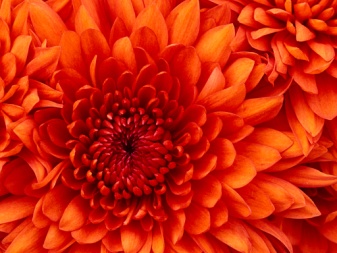 Gambar  Contoh gambarManfaatOn the Insert tab, the galleries include items that are designed to coordinate with the overall look of your document. You can use these galleries to insert tables, headers, footers, lists, cover pages, and other document building blocks. When you create pictures, charts, or diagrams, they also coordinate with your current document look. You can easily change the formatting of selected text in the document text by choosing a look for the selected text from the Quick Styles gallery on the Home tab. You can also format text directly by using the other controls on the Home tab.(Widowati et al. 2020)Tabel  Tingkat kekerasan dan kandungan gula buah pisang ambon pada suhu simpan yang berbeda dan pemberian putresinaaAngka-angka pada kolom yang sama yang diikuti oleh huruf yang sama tidak berbeda nyata pada taraf uji 5% (uji selang berganda Duncan). Ruang Lingkup (opsional)On the Insert tab, the galleries include items that are designed to coordinate with the overall look of your document. You can use these galleries to insert tables, headers, footers, lists, cover pages, and other document building blocks. When you create pictures, charts, or diagrams, they also coordinate with your current document look. You can easily change the formatting of selected text in the document text by choosing a look for the selected text from the Quick Styles gallery on the Home tab. You can also format text directly by using the other controls on the Home tab.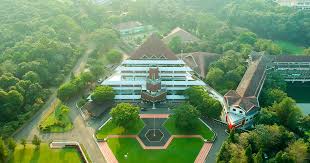 Gambar 2 Contoh judul gambar lebih dari satu baris maka baris kedua dimulai tepat di bawah huruf pertama judul gambar Kebaruan (novelty)Hipotesis (opsional)TINJAUAN PUSTAKA (OPSIONAL)Pustaka yang digunakan dalam bab ini ialah acuan primer, diutamakan artikel jurnal dan paten yang relevan dengan bidang yang diteliti, terkini, dan asli (state of the art). Diktat dan buku ajar tidak termasuk acuan primer. Tinjauan pustaka memuat telaah singkat, jelas, dan sistematis tentang kerangka teoretis, kerangka pikir, temuan, postulat-postulat, prinsip, asumsi, dan hasil-hasil penelitian yang relevan yang melandasi masalah penelitian atau gagasan guna menggali pemahaman mengenai masalah penelitian dan pemecahan masalahnya. Oleh karena itu, dari tinjauan pustaka harus dapat diturunkan kerangka pikir, hipotesis penelitian, dan metode penelitian.Tabel   Tingkat kekerasan buah pisang raja pada suhu simpan yang berbeda dan pemberian putresinaaAngka-angka pada kolom yang sama yang diikuti oleh huruf yang sama tidak berbeda nyata pada taraf uji 5% (uji selang berganda Duncan).Contoh SubbabContoh sub-subbabBerikut adalah contoh sub-subbab. Pada sub-subbab ini posisi paragraf lebih menjorok dari paragraf di subbabContoh Subbab2Contoh tulisan METODEBab ini dapat diawali dengan kerangka pendekatan studi. Metode penelitian dapat berupa percobaan laboratorium, percobaan lapangan, dan survei lapangan yang dirancang sesuai dengan tujuan atau jenis penelitian, seperti: eksploratif, deskriptif, koreksional, kausal, komparatif, eksperimen, tindakan (action research), pemodelan, analisis suatu teori, atau kombinasi dari berbagai jenis penelitian tersebut. Untuk penelitian yang menggunakan metode kualitatif, jelaskan pendekatan yang  digunakan, proses pengumpulan dan analisis informasi, dan proses penafsiran hasil penelitian. Maksud dari perincian ini ialah untuk menjamin keterulangan hasil.Waktu dan Tempat PenelitianAlat dan BahanProsedur KerjaAnalisis dataHASIL DAN PEMBAHASANJudul SubbabJudul SubbabJudul SubbabJudul SubbabSIMPULAN DAN SARANSimpulanSimpulan merupakan jawaban dari tujuan yang sudah ditentukan dan tidak dimaksudkan sebagai ringkasan hasil. Dalam Simpulan, penulis harus dan hanya menjawab masalah dan tujuan penelitian yang telah dirumuskan pada Pendahuluan. Simpulan merupakan generalisasi dari hasil penelitian dan argumentasi penulis, atau pernyataan singkat yang merupakan hakikat dari bab Hasil dan Pembahasan atau hasil pengujian berbagai hipotesis yang berkaitan.Simpulan merupakan hasil penelitian yang boleh jadi telah dikemukakan dalam perumusan masalah dan telah diberi jawaban sementara berupa hipotesis. Dalam menulis simpulan, penulis harus membedakan dugaan, temuan, dan simpulan hasil studi. Pernyataan simpulan harus dilakukan secara cermat dan hati-hati. Penyampaian simpulan ini dapat dilakukan sebanyak 3 kali, yakni dalam Pembahasan, Simpulan, dan Abstrak sehingga diperlukan kecermatan untuk menyajikannya dengan ungkapan yang berbeda-beda.SaranSaran seyogianya mengarah ke implikasi atau tindakan lanjutan yang harus dilakukan sehubungan dengan temuan atau simpulan penulis. Saran yang dikemukakan harus berkaitan dengan pelaksanaan atau hasil penelitian. Dengan demikian saran ini mengemukakan hal-hal yang perlu diteliti lebih lanjut terutama untuk memperbaiki kelemahan atau kekurangan dalam penelitian yang dilakukan atau perbaikan asumsi yang diambil sehingga didapatkan hasil yang lebih baik. Jadi, saran tersebut harus diuraikan secara spesifik. Jangan menyarankan hal-hal yang tidak dianalisis dan dibahas dalam penelitian serta terkesan menggurui atau memuaskan keinginan peneliti. Untuk penelitian yang berkaitan dengan permasalahan kebijakan, tidak perlu menyarankan kebijakan yang tidak berkaitan dengan hasil penelitian.DAFTAR PUSTAKAWidowati W, Jasaputra DK, Wargasetia TL, Eltania TF, Azizah AM, Subangkit M, Lister INE, Ginting CN, Girsang E, Faried A. 2020. Apoptotic potential of secretome from interleukin-induced natural killer cells toward breast cancer cell line by transwell assay. HAYATI J Biosci. 27(3):186–196. doi:10.4308/hjb.27.3.186.Bente AD, Rico-Hesse R. 2006. Model of dengue virus infection. Drug Discov Today Dis Models. 3(1):97-103. doi: 10.1016/j.ddmod. 2006.03.014.Bernardo L, Izquierdo A, Prado I, Rosario D, Alvarez M, Santana E, Castro J, Martinez J, Rodriguez R, Morier L et al. 2008.  Primary and secondary infections of Macaca fascicularis monkey with Asian and American genotypes of dengue virus 2. Clin Vaccine Immunol. 15(3): 439-446. doi: 10.1128/CVI.00208-07. Kochel TJ, Watts DM, Gonzalo AS, Ewing DF, Porter KR, Russell KL. 2005. Cross-serotype neutralization of dengue virus in Aotus nancyme monkeys. J Infect Dis. 191(6):1000-1004. doi:10.1086/427511.Onlamoon N, Noisakran S, Hsiao HM, Duncan A,  Villinger F, Ansari AA, Perng GC. 2010. Dengue virus-induced hemorrhage in a nonhuman primate model. Blood. 115(9):1823-1834. doi:10.1182/blood-2009-09-241990.[WHO] World Health Organization. 2009. Dengue and dengue haemorrhagic fever [internet]. [diacu 2009 Mei 6]. Tersedia dari: http://www.who.int /mediacentre/ factsheets/ fs117/en/ index.html.LAMPIRANLampiran  Rata-rata dan simpangan baku beberapa sifat físik dan kimia tanah dari 78 contoh tanah di Kebun Percobaan CiheuleutaBanyaknya 70 contoh tanah; KTK: kapasitas tukar kation, KAT: kadar air tanah, KL: kapasitas lapang, TLP: titik layu permanen.Lampiran  Umur, indeks luas daun, dan hasil biji kering jagung yang ditanam pada lima ketinggian tempat RIWAYAT HIDUPPenulis dilahirkan di kota…. pada tanggal bulan tahun sebagai anak ke … dari pasangan bapak … dan ibu … Pendidikan sarjana ditempuh di Program Studi … , Fakultas … Universitas … , dan lulus pada tahun …. Pada tahun ..., penulis diterima sebagai mahasiswa program magister (S-2) di Program Studi … pada Sekolah Pascasarjana Universitas ... dan menamatkannya pada tahun .... (untuk mahasiswa S-2). Kesempatan untuk melanjutkan ke program doktor pada program studi … Pascasarjana FMIPA IPB diperoleh pada tahun ... dengan biaya sendiri/beasiswa pendidikan pascasarjana yang diperoleh dari … (untuk mahasiswa S-3).Penulis bekerja sebagai … di … sejak tahun ... dan ditempatkan di ... dan seterusnya (riwayat pekerjaan). Selama mengikuti program S-3, penulis aktif menjadi ... (riwayat dan pengalaman organisasi). Karya ilmiah berjudul … telah disajikan pada seminar/simposium ... dan/atau dipublikasi di jurnal … (riwayat publikasi) . Penulis juga pernah memperoleh atau pernah terpilih sebagai … (riwayat prestasi akademik). Karya-karya ilmiah tersebut merupakan bagian dari program S-2/S-3 penulis.Pembimbing 1:Nama lengkap dan gelar__________________Pembimbing 2:Nama lengkap dan gelar__________________Pembimbing 3:Nama lengkap dan gelar__________________Ketua Program Studi:Nama lengkap dan gelarNIP__________________Dekan Fakultas Matematika dan Ilmu Pengetahuan Alam… :Nama lengkap dan gelarNIP__________________PerlakuanKekerasan buah dan kandungan gula pada hari ke-Kekerasan buah dan kandungan gula pada hari ke-Kekerasan buah dan kandungan gula pada hari ke-Kekerasan buah dan kandungan gula pada hari ke-Kekerasan buah dan kandungan gula pada hari ke-Kekerasan buah dan kandungan gula pada hari ke-Kekerasan buah dan kandungan gula pada hari ke-Perlakuan0777141414Kekerasan buah (mm 50 g-1 detik-1)aKekerasan buah (mm 50 g-1 detik-1)aKekerasan buah (mm 50 g-1 detik-1)aKekerasan buah (mm 50 g-1 detik-1)aKekerasan buah (mm 50 g-1 detik-1)aKekerasan buah (mm 50 g-1 detik-1)aKekerasan buah (mm 50 g-1 detik-1)aSuhu simpan   15 ºC10.20a13.40a13.40a13.40a11.83a11.83a11.83a   28 ºC10.64a14.22a14.22a14.22a88.43b88.43b88.43bPutresina   Dengan putresina11.07a13.23a13.23a13.23a21.19a21.19a21.19a   Tanpa putresina10.76a14.40a14.40a14.40a41.82b41.82b41.82bGula (%)aGula (%)aGula (%)aGula (%)aGula (%)aGula (%)aGula (%)aSuhu simpan   15 ºC  0.38a  0.56a  0.56a  0.56a  0.73a  0.73a  0.73a   28 ºC  0.55a  1.82a  1.82a  1.82a14.41b14.41b14.41bPutresina   Dengan putresina  0.53a  0.87a  0.87a  0.87a  6.98a  6.98a  6.98a   Tanpa putresina  0.40a  1.52a  1.52a  1.52a  6.91a  6.91a  6.91aPerlakuanKekerasan buah dan kandungan gula pada hari ke-Kekerasan buah dan kandungan gula pada hari ke-Kekerasan buah dan kandungan gula pada hari ke-Perlakuan0714Kekerasan buah (mm 50 g-1 detik -1)aKekerasan buah (mm 50 g-1 detik -1)aKekerasan buah (mm 50 g-1 detik -1)aSuhu Simpan15ºC9.20a13.40a11.83a28ºC10.64a11.22a80.43bPutresinaDengan putresina12.07a13.23a11.19aTanpa putresina10.76a14.41a41.12bSifatRata-rataSimpangan bakuPasir (%)47.6623.81Lempung (%)21.8011.94Liat (%)30.7218.09C-organik (%)  0.61  0.57Rapatan isi (mg m-3)  1.43  0.16KTK (mek 100 g-1 tanah)a18.0817.09KAT pada KL (g g-1)23.6210.80KAT pada TLP (g g-1)11.11  9.05Ketinggian(m dpl)Umur(hari)Indeks luas daunHasil(ton ha-1)8561153.105.696051063.095.434001002.474.80210  932.464.25  10  882.124.03